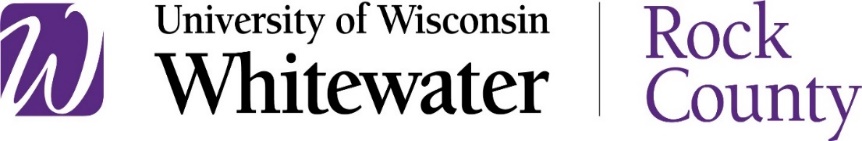 UW Whitewater/Rock County Student Government Association Meeting AgendaOctober 4, 2019Call to OrderApproval of AgendaApproval of Minutes of September 19, 2019 MeetingOld BusinessElectionsWelcome New SenatorsWrite-In and Interested CandidatesOffice RelocationNew BusinessSGA Constitution – your roles as senatorsElection of OfficersCommittees SUFAC TimelineAdvisor ReportMeeting TimesAdjournment